Ranking robotów kuchennychKorzystanie w kuchni z wszelkiej maści różnych urządzeń podczas pracy w kuchni to nic nowego. Przydatny okaże się zatem model charakteryzujący się określoną funkcjonalnością oraz jakością wykonania. W różnych przedziałach cenowych można występują różne rozwiązania, przyda się zatem ranking, który wspomoże w całym procesie.Ranking robotów kuchennych to z pewnością przystępne rozwiązanie, które okaże się przystępną opcją dla każdego, kto spędza dużo czasu w kuchni. Korzystając z nich nie tylko skracacie czas potrzebny do przyrządzenia ulubionych potraw, ale także upewniacie się, że za każdym razem będzie to dokładnie to samo danie, co zawsze.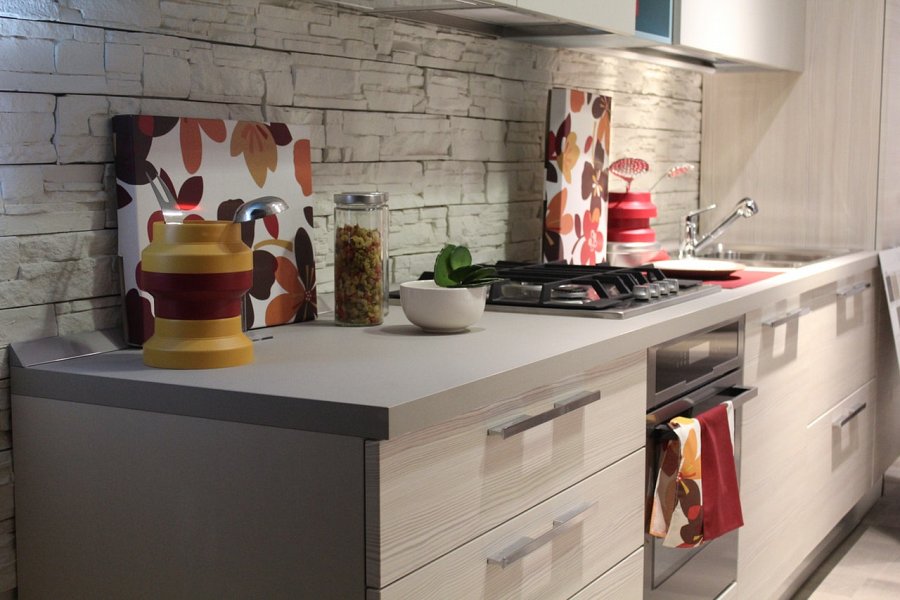 Ranking robotów kuchennych - w który z nich warto się wyposażyć?Podczas wyboru warto rozważyć każdą możliwą opcję, niezależnie od tego, czego oczekujemy. Ma to kilka zalet, wśród których zdecydowanie można wymienić zaznajomienie się z podstawowymi konceptami dotyczącymi korzystania z tego typu urządzeń. Oczywiście w zależności od budżetu otrzymamy różne zestawy posiadające zróżnicowane elementy - czasami będą to dodatkowe pojemniki, czasami coś innego. Jednego możemy być pewni - dobrze wykonany ranking robotów kuchennych okaże się nieocenioną pomocą.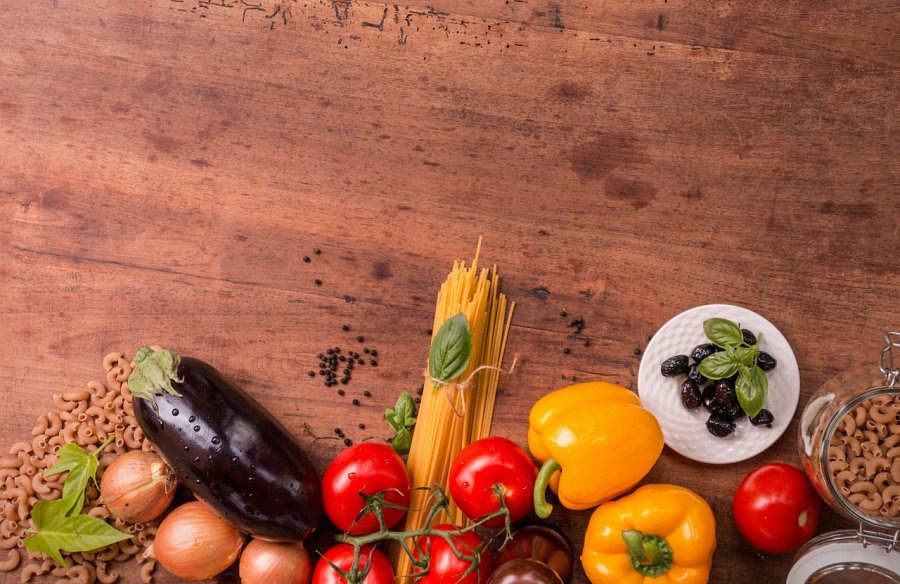 Czy warto korzystać z takich zestawień?Z całą pewnością możemy powiedzieć, że warto. Daje to sposobność do zapoznania się z opiniami na temat nieznanego nam dotąd wyposażenia. Ponadto dodawane recenzje użytkowników mogą ujawnić dodatkowe zalety bądź też wady każdego z rozważanych modeli. Są do tego oparte o rzeczywiste użytkowanie urządzenia warunkach można by rzec, bojowych. Gorąco zachęcamy zatem do korzystania z nich oraz z rankingu robotów kuchennych. Takie połączenie pozwoli na uzyskanie wypadkowej wielu aspektów.ranking robotów kuchennych